The Good Name of Adrian Troy of PVIIn June of 2011 I posted an article, “Eritrea, UK and PVI Incident” highlighting the significance and the implications of the incident. I received considerable responses and reactions. However, I was taken aback, surprised and pleased after I read an email from Adrian Troy one of the four men that were held in Eritrea. I asked Mr. Troy if I can share the email with my Facebook bodies and, he said that I can share it with every Eritrean. I felt that our brief exchange was significant and worthy of our collective attention because it provides us with opportunities for a fresh start. It allows us to move forward and create a bridge. This also id a huge slap for those that live to see disharmony with hopes that it could serve their petty interests. I have decided to show the exchange as is…From: troyadrian@hotmail.com To: awetnayu@hotmail.com
Subject: article
Date: Sat, 20 Aug 2011 21:48:00 +0000Good article dated 19th June 2011.Eritrea, UK PVI Incident.
 
I look forward to visit your country again with your Government's permission.
 
1 of the 4 detainees..    Adrian Charles TroyMy response:Hi Adrian,It is noble of you to contact me. May God bless you and your family.  I never, in a million years would have expected this pleasure. Good things can materialize from difficulties and I think you are the example of it. Hopefully you can build up on it because it has a potential to play a significant role in building a bridge. That is what humanity needs now more than ever.Please allow me to share your email with my Facebook friends. It will mean a lot to many.Thanks Amanuel BiedemariamAdrian’s response:1 attachment (1702.7 KB)Download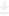 View slide show (1)|Download as zipPlease share with every Eritrean!
 
I have deep admiration and respect for your Nation. I had the pleasure to visit Eritrea as a tourist in 1994 and was humbled by Your Struggle.
 
I make no excuse but I had no choice in my 2nd visit to your country...
This brought me much shame to have been part of this terrible insult but Yes Amanuel you are correct; ‘Good things can materialize from Difficulties'
 
My 'Family Name' is the most important thing in my life.
 
May God and Saint Michael Bless Eritrea
 
Adrian Charles TroyConclusionMr. Adrian Charles Troy deserves a great deal of kudos, admiration and respect for looking at things in positive way. I am also grateful to him for reaching out. My hope is that these small acts of good are the basis for a larger-good that we must all join-in. Yes, I would love for Adrian to visit Eritrea and more than that, I believe this to be an inspirational story that can go a long way in creating people to people relations between our countries. Each and every one of us braced not knowing how things will end and I feel this is a good ending and a new beginning!Thanks Adrian!Amanuel BiedemariamAwetnayu@hotmail.com